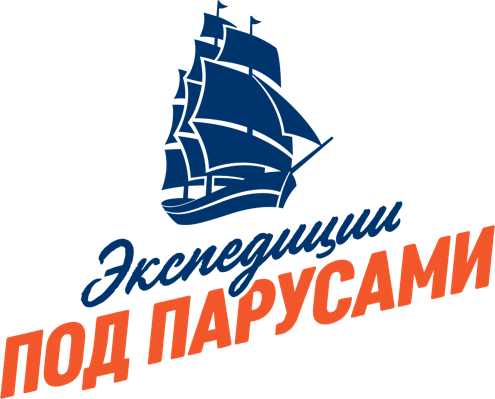 Давайте все проверим:Одежда:Ветровка или куртка с мембраной (против влаги и ветра)Не продуваемая жилеткаШапка, кепкаТермобелье или спортивный костюм (можно и то, и то) Комплекты сменного белья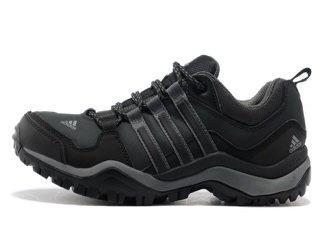 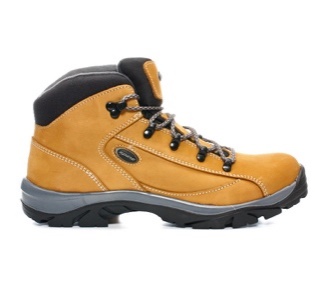 ДождевикОбувь: Ботинки с «каблуком» или                                                                                                             кроссовки с выемкой на подошве         (для подъемов на мачты)Сланцы (для душа и пляжа)Альтернативный вариант обуви (обязательно с закрытой пяткой!)Кроссовки с мягкой подошвой  То, что обязательно пригодится:Солнцезащитный крем (spf 50+)Гигиеническая помада (лучше жирная)Яхтенные или спортивные перчатки (для парусных авралов и палубных                      работ)Солнцезащитные очки (будет удобно, если со шнурком- фиксатором)Банные принадлежности, полотенце, зонт Тройник (в кубриках может быть ограниченное количество розеток)Стандартная аптечка + необходимые лично вам медикаменты  То, что можно взять по желанию:ФенФотоаппараты и экшн-камерыВлагозащитный чехол для телефона со шнурком на шею Вкусный чай, который можно будет заварить в термосе. Он точно станет чем-то удивительным ночью на палубе, под звездным небомАудио книги/ Книги